Dzień dobry!A oto nasze dzisiejsze propozycje, zapraszam i życzę miłej zabawy.*Vivaldi – cztery pory roku wiosna- taniec swobodny przy utworze z szarfami- dzieci swobodnie wyrażają  ekspresję.Kochani poproście rodziców aby wam przygotowali długą wstążkę przymocowaną do patyczka- będzie wam potrzebna do tańca, muzykę już znacie  to klasyk A.Vivaldi  . Najpierw obejrzyjcie film , utrwalicie sobie cechy pory roku, potem spróbujcie zatańczyć z wstążką wykonując rączka trzymającą wstążkę ruchy naśladujące koła małe i duże, fale małe i duże itp.https://www.youtube.com/watch?v=jdLlJHuQeNI 2.Piosenka „Kwiecień plecień”Idzie za kwietniem rowem zielonympierwsza stokrotka w śniegu kwietniowym.Na skrawku ciepła, na zimna brzeżku,kwiat przebiśniegu usiadł w dołeczku.Ref: Kwiecień, plecień,bo przeplata.trochę zimy,trochę lata. (bis)Śniegiem sypnęło; czy kwiaty wschodząna pożegnanie ostatnim mrozom?Uderza wiosna o skrzydła ptakomśpiew się poturlał z góry po dachu.Ref: Kwiecień, plecień…Poniżej znajdziecie naukę piosenki -zapraszamhttps://www.youtube.com/watch?v=7glq1ruuEqI       - śpiewając refren spróbujcie go wyklaskać.A teraz zagadki Ptaki Polski - Wiosenne Odgłosy   zagadki dla dzieci do odsłuchaniahttps://www.youtube.com/watch?v=NFz4nfoB5dAZgadnijcie, co to za ptaki; 1.Głosu nie wydają, jakby miały tremę.Mówią o nich ludzie, że to ptaki nieme.Po stawie pływają. Są okazem piękna.Możesz je zobaczyć w Królewskich Łazienkach.(łabędzie)2.Po pniach drzew on skacze.Puka dziobem w korę.Pewnie gdy są chore,jest tych drzew doktorem.(dzięcioł)3.Przybył z ciepłych krajów w czerwonych trzewikach.Gdy ujrzy go żabka, do wody umyka.4.Biżuterii nie kładź w oknie otwartym w dzień skwarny,bo ci ptaszek ten ją skradnie dla swojej dzieciarni.Czarno-biały ptaszek lubi domy nasze. (sroka)5.Przy oknie, na ścianie muruje mieszkaniez gliny, z własnej śliny, bez młotka i kielni,jak ten murarz dzielny.(jaskółka)6.On ma tę naturę, że wzlatując w górę,śpiewa chwałę polom nad rolnika rolą.Jeśli chcecie pokolorujcie te piękną wiosnę: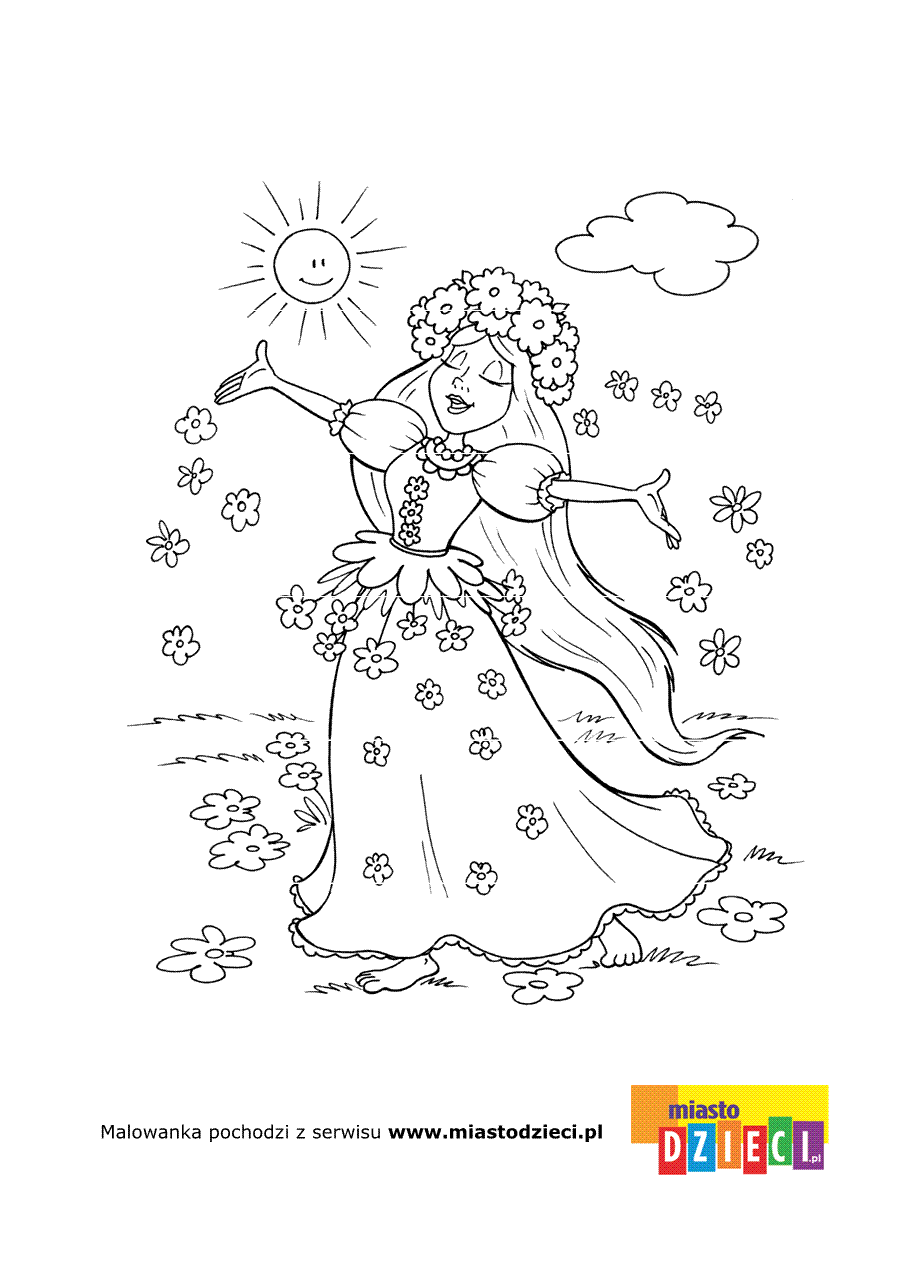 